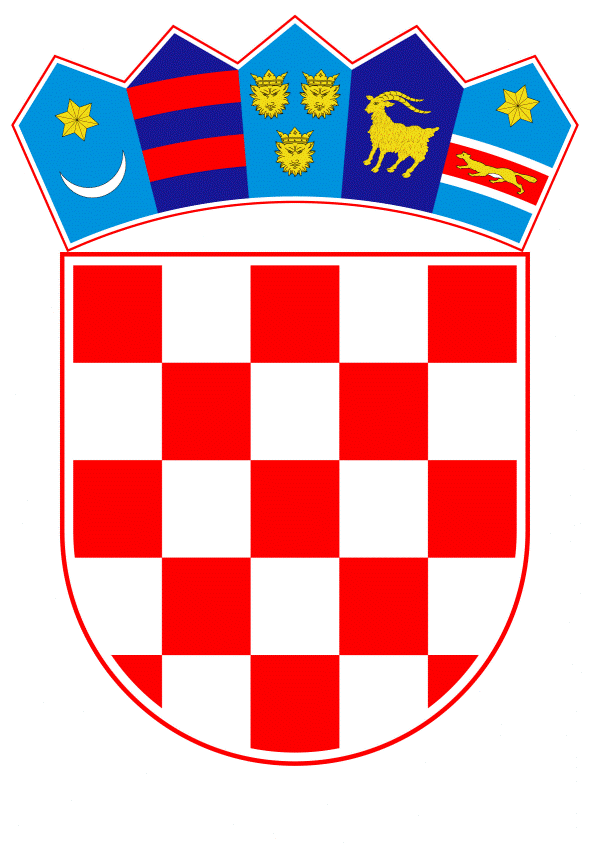 VLADA REPUBLIKE HRVATSKEZagreb, 21. prosinca 2023.______________________________________________________________________________________________________________________________________________________________________________________________________________________________      Banski dvori | Trg Sv. Marka 2  | 10000 Zagreb | tel. 01 4569 222 | vlada.gov.hr	P r i j e d l o gNa temelju članka 48. stavka 2. Zakona o proračunu („Narodne novine“, broj 144/21.), a u vezi s člankom 23. stavkom 3. Zakona o izvršavanju Državnog proračuna Republike Hrvatske za 2023. godinu („Narodne novine“, br. 145/22., 63/23. i 129/23.), Vlada Republike Hrvatske je na sjednici održanoj  _________ donijelaODLUKUo davanju suglasnosti Ministarstvu obrane za preuzimanje obveza na teret sredstava državnog proračuna Republike Hrvatske u 2025. i 2026. godini za nabavu komunikacijske opreme prednjih zračnih kontroloraI.	Daje se suglasnost Ministarstvu obrane za preuzimanje obveza na teret sredstava državnog proračuna Republike Hrvatske u 2025. i 2026. godini za nabavu komunikacijske opreme prednjih zračnih kontrolora u ukupnom iznosu od 351.807,14 eura, po godinama i iznosima kako slijedi:Godina					                 Iznos		2025.					       32.856,36 eura		2026.					     318.950,78 eura.II.	Ova Odluka stupa na snagu danom donošenja.KLASA:URBROJ:Zagreb,P R E D S J E D N I Kmr.sc. Andrej PlenkovićObrazloženjeU točki I. daje se suglasnost Ministarstvu obrane za preuzimanje obveza na teret sredstava državnog proračuna Republike Hrvatske u 2025. i 2026. godini za nabavu komunikacijske opreme prednjih zračnih kontrolora u ukupnom iznosu 351.807,14 eura, od čega 32.856,36 eura u 2025. godini i 318.950,78 eura u 2026. godini.Ova nabava se odnosi na vojnu komunikacijsku opremu namijenjenu za opremanje Srednje pješačke brigade u svrhu realizacije NATO Cilja sposobnosti L 1501 N. Nabava opreme provela bi se u suradnji s Vladom Sjedinjenih Američkih Država te je u tu svrhu zaprimljeno Pismo ponude i prihvaćanja (Letter of Offer and Acceptance - LOA) HR-B-UCF. Vrijednost Pisma ponude i prihvaćanja HR-B-UCF iznosi 1.541.056,00 USD te će Ministarstvo obrane biti u obvezi podmiriti i porez na dodanu vrijednost u skladu s predviđenom isporukom u 2025. i 2026. godini. Ukupne obveze Ministarstva obrane tako iznose 1.926.320,00 USD ili 1.759.035,70 eura, od čega u 2023. godini 1.541.056,00. USD ili 1.407.228,56 eura, u 2025. godini 35.981,00 USD ili 32.856,36 eura i u 2026. godini 349.283,00 USD ili 318.950,78 eura.Potrebna sredstva za 2023. godinu osigurana su u Državnom proračunu Republike Hrvatske za 2023. i projekcijama za 2024. i 2025. godinu na razdjelu i glavi Ministarstva obrane, u programu 2506 Komunikacijsko-informacijski sustavi i potpora, na računu 42 Rashodi za nabavu proizvedene dugotrajne imovine, u aktivnosti A545054 Opremanje i modernizacija komunikacijsko-informacijskim sustavima i u projektu K545056 Razvoj kibernetičkih sposobnosti.Potrebna sredstva za 2025. i 2026. godinu osigurana su u Državnom proračunu Republike Hrvatske za 2024. godinu i projekcijama za 2025. i 2026. godinu, na razdjelu i glavi Ministarstva obrane, u programu 2506 Komunikacijsko-informacijski sustavi i potpora, na računu 42 Rashodi za nabavu proizvedene dugotrajne imovine, u aktivnosti A545054 Opremanje i modernizacija komunikacijsko-informacijskim sustavima i u projektu K545056 Razvoj kibernetičkih sposobnosti.Točkom II. određuje se datum stupanja na snagu ove Odluke.Predlagatelj:Ministarstvo obranePredmet:Prijedlog odluke o davanju suglasnosti Ministarstvu obrane za preuzimanje obveza na teret sredstava državnog proračuna Republike Hrvatske u 2025. i 2026. godini za nabavu komunikacijske opreme prednjih zračnih kontrolora